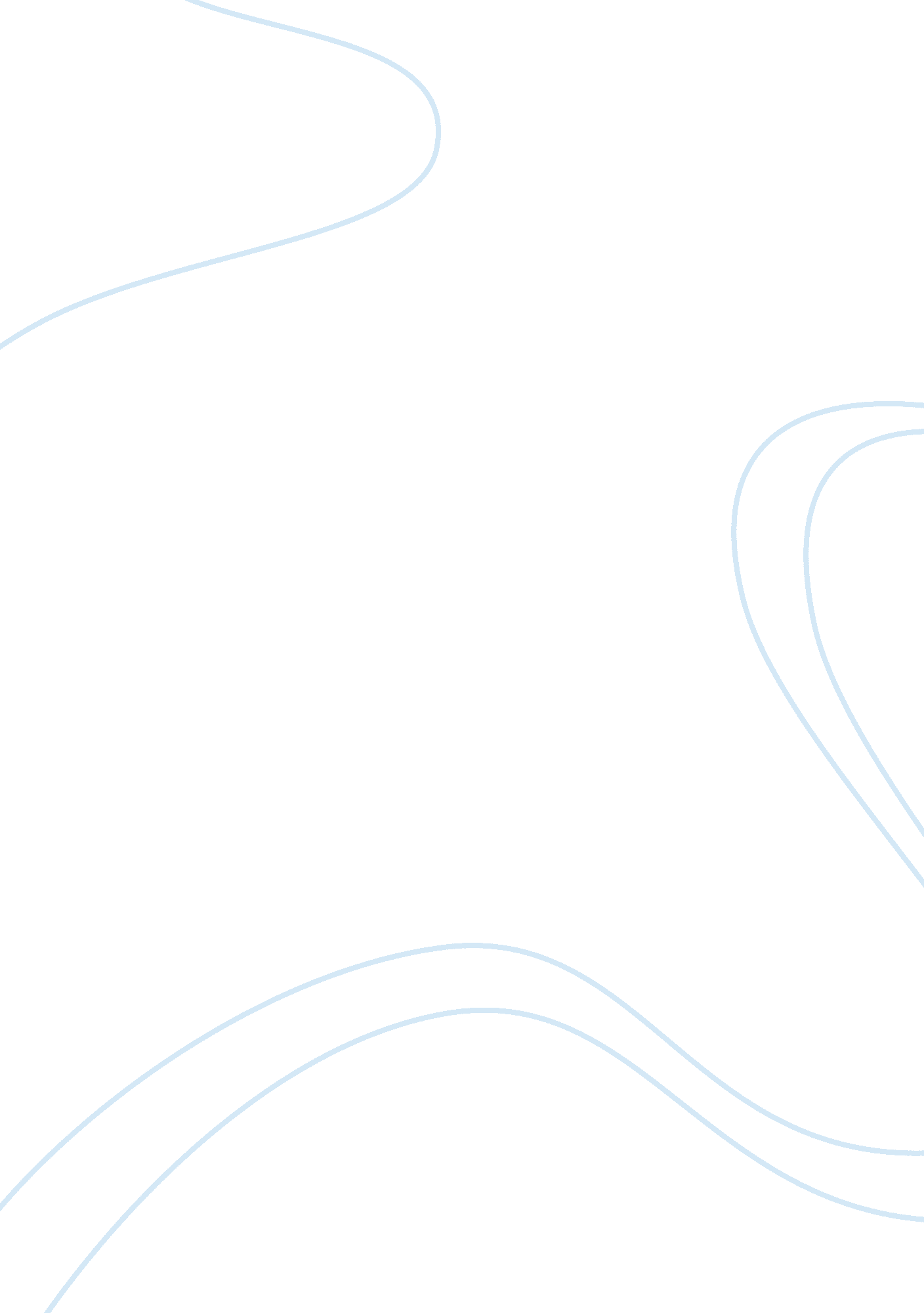 Interacting personsBusiness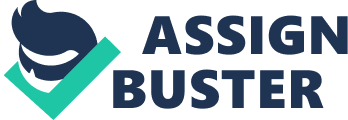 The ‘ two persons’ or ‘ two selves’ represent an improved structure of the self. This applies when two individuals are interacting with each other. Two interacting persons hold different views of reality. Their ‘ maps’ are quite different. Together they form a small atlas. In the process of their interaction, they continue to form a neutral ground. What is referred to us a communicative home. Prior to this formation, the individuals may hold unwarranted stereotypes, assumptions or even guesses which are different. However, as they interact, they try to find a common interest (Malcolm, 1991). For example, two interacting artists, each having their own singing styles may interact. They share their creativities, and at the certain point, they come to a consensus on a common style which is not necessarily the product of the unit styles. In the same way, therapists also have to interact with their clients. They have their own creativities. They are supposed to use their vast knowledge to be able to interact in a manner that will allow them to help their clients. For instance, their creativity should be used to help others create their own realities. The idea of the painter, for instance, is an environmental practical situation. This is where the painter starts from a point, and then at the end accomplishes his/her task of painting the whole wall. This has been transferred to the work of the therapist where, he/she starts from a point as he /she interacts with the client. As they continue to interact, a consensus will be reached and the solution to the problem at hand is attained. Just as it is the creativity of the painter that will determine the success of the painting process, it is also the creativity of the therapist that will determine the success of the therapy process (Malcolm, 1991). A client who suffers from psychological trauma maybe because of suffering from HIV/AIDS should be handled in the most efficient way. It is the creativity of the therapist that will help the client realize his/her potential. Knowledge acquired from field theory has been widely used in the modern areas of inquiry. It has been extensively used in ecology and medicine. Its application is also used in management which is a characteristic of most of the organizations whose aim is making profits. This makes it a modernized contributor of the contemporary psychological theories as well. The fact that the world is highly dynamic means that its flexible mode of approach is in line with the contemporary needs. It can be effectively used to deal with the current issues. In addition its use is also diverse especially because of the dynamic nature of the challenges affecting individuals in the modern society due to the complexity of the problems affecting individuals. Contrary to this, there are certain limitations that could tend to hinder its effectiveness. For instance, the theory might not be effective in dealing with complex situations. Since it solely depends on the efficiency of the therapist, the results of the process can be compromised due to human weaknesses, such as prevalence of unresolved conflicts in the therapist. With inclusion of most of the elements currently not included in the theory, it can turn out to be more a comprehensive theory especially one dealing with diverse and complex situations. 